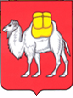 ТЕРРИТОРИАЛЬНАЯ ИЗБИРАТЕЛЬНАЯ КОМИССИЯ 
КИЗИЛЬСКОГО РАЙОНАс. Кизильское, ул. Советская, д. 65  457610, телефон (35155) 3-11-17E-mail: 74t018-tik@iksrf74.uu.ruПлан работы территориальной избирательной комиссии Кизильского  района на 4 квартал 2018 годаУтверждено решением ТИК Кизильского района от 26.09.2018 года № 64/178-4Председатель ТИК	___________________          Ю.Е. Кошкарёв
                                               подпись			ФИОРуководитель ТИК___________________         С.Н. Беркумбаев                                             подпись                            ФИО         Наименование мероприятия
Срок выполненияОтветственный 
за выполнение1234I. Изучение нормативно-правовых актовI. Изучение нормативно-правовых актовI. Изучение нормативно-правовых актовI. Изучение нормативно-правовых актов1.Изучение изменений федерального закона № 67-ФЗ 67 «Об основных гарантиях избирательных прав и права на участие в референдуме граждан РФ» постановления ЦИК, ИКЧО.октябрь, ноябрь, декабрьПредседатель ТИК – Кошкарёв Ю.Е.Руководитель аппарата ТИК – Беркумбаев С.Н.2.№ 36 – ЗО «О муниципальных выборах в Челябинской области» (в актуальной редакции)октябрь, ноябрь, декабрьПредседатель ТИК – Кошкарёв Ю.Е.Руководитель аппарата ТИК – Беркумбаев С.Н.3.   Изучение постановлений ЦИК РФ  октябрь, ноябрь, декабрьПредседатель ТИК – Кошкарёв Ю.Е.Руководитель аппарата ТИК – Беркумбаев С.Н.4    Изучение постановлений ИКЧОоктябрь, ноябрь, декабрьПредседатель ТИК – Кошкарёв Ю.Е.Руководитель аппарата ТИК – Беркумбаев С.Н.II. Реализация полномочий территориальной избирательной комиссии (ТИК)II. Реализация полномочий территориальной избирательной комиссии (ТИК)II. Реализация полномочий территориальной избирательной комиссии (ТИК)II. Реализация полномочий территориальной избирательной комиссии (ТИК)2.1. Организационные мероприятия2.1. Организационные мероприятия2.1. Организационные мероприятия2.1. Организационные мероприятия5.Заседания ТИКПо мере необходимости, согласно календарному плануПредседатель ТИК – Кошкарёв Ю.Е.Руководитель аппарата ТИК – Беркумбаев С.Н.   6.Заседание рабочих групп ТИКПо мере необходимости, согласно календарному плануПредседатель ТИК – Кошкарёв Ю.Е.Руководитель аппарата ТИК – Беркумбаев С.Н.7.Участие в расширенных аппаратных совещаниях у главы районаеженедельноРуководитель аппарата ТИК – Беркумбаев С.Н.8.Участие в заседаниях, совещаниях вышестоящей избирательной комиссии, органов государственной власти и местного самоуправления, общественных объединенийПо мере необходимости, согласно календарному плану  ИКЧОПредседатель ТИК – Кошкарёв Ю.Е.Руководитель аппарата ТИК – Беркумбаев С.Н.9.Участие в семинарах, круглых столах, конференциях, конкурсах и т.п.По мере необходимости, согласно календарному плануИКЧОРуководитель аппарата ТИК – Беркумбаев С.Н.10.Подготовка информационно-аналитических записок, отчетов, материаловПо плануИКЧОРуководитель аппарата ТИК – Беркумбаев С.Н.2.2. Работа с обращениями граждан2.2. Работа с обращениями граждан2.2. Работа с обращениями граждан2.2. Работа с обращениями граждан11.Личный прием (устные обращения, консультации по телефону)По мере обращенияПредседатель ТИК – Кошкарёв Ю.Е.Руководитель аппарата ТИК – Беркумбаев С.Н.12.Письменные обращения, жалобы, заявления, подготовка ответовПо мере обращенияРуководитель аппарата ТИК – Беркумбаев С.Н.2.3. Кадровая работа2.3. Кадровая работа2.3. Кадровая работа2.3. Кадровая работа13.Прекращение полномочий членов УИК с правом решающего голоса.По мере обращенияРуководитель аппарата ТИК – Беркумбаев С.Н.14.Назначение членов УИК с правом решающего голоса.По факту поступления заявления Руководитель аппарата ТИК – Беркумбаев С.Н.15.Прекращение полномочий председателей УИКПо факту поступления заявленияПредседатель ТИК – Кошкарёв Ю.Е.Руководитель аппарата ТИК – Беркумбаев С.Н.16.Назначение  председателей УИКПо факту поступления заявленияПредседатель ТИК – Кошкарёв Ю.Е.Руководитель аппарата ТИК – Беркумбаев С.Н.17.Формирование составов кадрового резерва УИКВ сроки назначенные ИКЧОРуководитель аппарата ТИК – Беркумбаев С.Н.18.Исключение из составов кадрового резерва УИК По мере необходимостиРуководитель аппарата ТИК – Беркумбаев С.Н.19.Формирование личных дел на новых членов УИК и в резерв составов УИКПо факту поступления заявленияРуководитель аппарата ТИК – Беркумбаев С.Н.2.4. Делопроизводство2.4. Делопроизводство2.4. Делопроизводство2.4. Делопроизводство20.Подготовка протоколов заседаний, решений ТИК Весь периодСекретарь ТИКВласова С.М.21.Подготовка протоколов заседаний, решений рабочих групп ТИКВесь периодСекретарь ТИК  Власова С.М.22.Подготовка протоколов заседаний, решений экспертных, конкурсных комиссий ТИКВесь периодСекретарь ТИК  Власова С.М.23.Входящая корреспонденцияпо мере поступленияРуководитель аппарата ТИК – Беркумбаев С.Н.24.Исходящая корреспонденцияПо мере необходимостиРуководитель аппарата ТИК – Беркумбаев С.Н.25.Подготовка документов для сдачи в архивПо мере необходимостиРуководитель аппарата ТИК – Беркумбаев С.Н.26.Подготовка документов на уничтожениеПо мере необходимостиРуководитель аппарата ТИК – Беркумбаев С.Н.2.5. Финансовое, материально-техническое обеспечение деятельности ТИК и УИК2.5. Финансовое, материально-техническое обеспечение деятельности ТИК и УИК2.5. Финансовое, материально-техническое обеспечение деятельности ТИК и УИК2.5. Финансовое, материально-техническое обеспечение деятельности ТИК и УИК27.Прием нефинансовых активов (имущества)По мере поступленияРуководитель аппарата ТИК – Беркумбаев С.Н.28.Передача нефинансовых активов ( имущества)По мере необходимости (весь период)Руководитель аппарата ТИК – Беркумбаев С.Н.29.Списание нефинансовых активов (имущества)По мере необходимости (весь период)Руководитель аппарата ТИК – Беркумбаев С.Н.30.Утилизация списанных нефинансовых активов (имущества)По мере необходимости (весь период)Руководитель аппарата ТИК – Беркумбаев С.Н.31.Осуществление контроля  за сохранностью и соблюдением правил эксплуатации избирательного оборудования, технических средств и материалов, находящихся на ответственном хранении в администрациях районов (городов)весь периодРуководитель аппарата ТИК – Беркумбаев С.Н.III. Участие ТИК в рассмотрении дел в судахIII. Участие ТИК в рассмотрении дел в судахIII. Участие ТИК в рассмотрении дел в судахIII. Участие ТИК в рассмотрении дел в судах32.Изучение и анализ судебной практикипо факту поступления документовРуководитель аппарата ТИК – Беркумбаев С.Н.IV. Взаимодействие с органами государственной власти и местного самоуправления, политическими партиями, общественными организациями IV. Взаимодействие с органами государственной власти и местного самоуправления, политическими партиями, общественными организациями IV. Взаимодействие с органами государственной власти и местного самоуправления, политическими партиями, общественными организациями IV. Взаимодействие с органами государственной власти и местного самоуправления, политическими партиями, общественными организациями 33.Взаимодействие с органами государственной власти, местного самоуправления постоянноПредседатель ТИК – Кошкарёв Ю.Е.Руководитель аппарата ТИК – Беркумбаев С.Н.34.Взаимодействие с политическими партиями, общественными организациями и т.п.постоянноРуководитель аппарата ТИК – Беркумбаев С.Н.V. Повышение правовой культуры избирателей и иных участников процессаV. Повышение правовой культуры избирателей и иных участников процессаV. Повышение правовой культуры избирателей и иных участников процессаV. Повышение правовой культуры избирателей и иных участников процесса35.Организация, подготовка и проведение мероприятий с молодыми избирателями (члены молодежной избирательной комиссии, студенты, учащиеся, работающая молодежь), гражданами с ограниченными возможностями октябрь, ноябрь, декабрьРуководитель аппарата ТИК – Беркумбаев С.Н.VI. Обучение для членов ТИК, УИКVI. Обучение для членов ТИК, УИКVI. Обучение для членов ТИК, УИКVI. Обучение для членов ТИК, УИК36.Организация, подготовка и проведение обучающих мероприятий (семинары, круглые столы и т.п.)Два раза в месяц (по графику)Руководитель аппарата ТИК – Беркумбаев С.Н.37.Встреча с представителями политических партийВесь периодРуководитель аппарата ТИК – Беркумбаев С.Н.VII. Работа со списком избирателейVII. Работа со списком избирателейVII. Работа со списком избирателейVII. Работа со списком избирателей37.Контроль за соблюдением сроков предоставления сведений об избирателях (текущие изменения) в  ГАС «Выборы»Весь периодПредседатель ТИК – Кошкарёв Ю.Е.37.Контроль за соблюдением  сроков работы органов регистрационного учета граждан с некорректными и повторяющимися сведениями и предоставлением в ГАС «Выборы»Весь периодПредседатель ТИК – Кошкарёв Ю.Е.VIII. Работа ТИК с официальными сайтами Избирательной комиссии Челябинской области и администраций районов (городов)VIII. Работа ТИК с официальными сайтами Избирательной комиссии Челябинской области и администраций районов (городов)VIII. Работа ТИК с официальными сайтами Избирательной комиссии Челябинской области и администраций районов (городов)VIII. Работа ТИК с официальными сайтами Избирательной комиссии Челябинской области и администраций районов (городов)38.Размещение актуальной информации о деятельности ТИК и УИК, нормативно-правовых актов и информации для избирателей, политических партий.По мере необходимости (весь период)Руководитель аппарата ТИК – Беркумбаев С.Н.IX. Информационно-разъяснительная деятельностьIX. Информационно-разъяснительная деятельностьIX. Информационно-разъяснительная деятельностьIX. Информационно-разъяснительная деятельность39.Разработка плана работы по информированию избирателейВесь периодРуководитель аппарата ТИК – Беркумбаев С.Н.40Подготовка и размещение разъяснительной информации на официальном сайте администрации Кизильского муниципального района  вкладка «Комиссии и рабочие группы», далее «Территориальная избирательная  комиссия»Весь периодРуководитель аппарата ТИК – Беркумбаев С.Н.X. Взаимодействие с Избирательной комиссией Челябинской области (ИКЧО)X. Взаимодействие с Избирательной комиссией Челябинской области (ИКЧО)X. Взаимодействие с Избирательной комиссией Челябинской области (ИКЧО)X. Взаимодействие с Избирательной комиссией Челябинской области (ИКЧО)41.Подготовка и предоставление информаций, связанных с выборами и референдумамиПостоянноРуководитель аппарата ТИК – Беркумбаев С.Н.42.Подготовка и предоставление информаций 
по запросам ИКЧОПо мере поступленияРуководитель аппарата ТИК – Беркумбаев С.Н.43.Информирование ИКЧО об исполнении полномочий органами местного самоуправления в части их компетенции, предусмотренной законодательством 
о выборахПо запросу ИКЧОРуководитель аппарата ТИК – Беркумбаев С.Н.